Администрация Усть-Ницинского сельского поселения   Слободо-Туринского муниципального района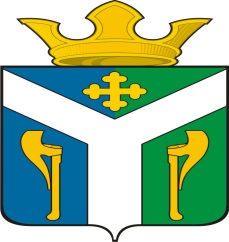 к отчету об исполнении бюджета Усть-Ницинского сельского поселения                              на 01.04.2020Общая характеристика доходов и расходовтыс. руб.Доходы бюджета Усть-Ницинского сельского поселенияОбъемы поступления доходов на 01.04.2020 года    в сравнении с аналогичным периодом 2019 года(в тыс. рублей)Расходы бюджета Усть-Ницинского сельского поселенияАнализ исполнения за 1 квартал 2020 год в сравнении                           с аналогичным периодом 2019 года Структура исполнения расходов за 1 квартал 2019 годНаибольший удельный вес в общем объеме расходов  бюджета Усть-Ницинского сельского поселения занимают: культура – 50,65%, общегосударственные вопросы – 20,45%, жилищно-коммунальное хозяйство – 15,57%,   национальная экономика 11,07%. Структура исполнения расходов за 1 квартал 2020 годНаибольший удельный вес в общем объеме расходов  бюджета Усть-Ницинского сельского поселения занимают: культура – 50,25%, общегосударственные вопросы – 23,15%, национальная экономика 18,29%.Муниципальный долг Усть-Ницинского сельского поселения показателиза 1 кв.             2019 годпроцент выполненияза 1 кв. 2020годпроцент выполненияДоходы1063221,151215620,70Расходы969219,241140819,43Дефицит (-) / Профицит (+)+940+748наименование2020 год2020 год2020 год2019 годтемпы роста (снижения) к 2019годунаименованиепланфактпроцент исполненияфакттемпы роста (снижения) к 2019годуВсего, в том числе:587131215620,7010632налоговые и неналоговые доходы11950238619,97250295,4налог на доходы физических лиц3647721,0569111,6Акцизы на нефтепродукты8286188022,69197495,2налог, взимаемый с налогоплательщиков, применяющих упрощенную систему налогообложения5899616,2111682,7налог на имущество физических лиц760557,1832171,9земельный налог176124613,99201122,4неналоговые доходы19032102,7911029,1безвозмездные поступления46763977020,898130120,2дотации5341133525270049,4субвенции2386025,116198,4межбюджетные трансферты, передаваемые бюджетам сельских поселений4291000-прочие межбюджетные трансферты36893837522,705466153,2прочие безвозмездные поступления00000возврат прочих остатков----97-